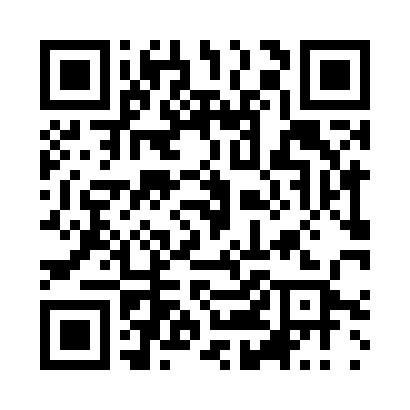 Prayer times for Grozden, BulgariaWed 1 May 2024 - Fri 31 May 2024High Latitude Method: Angle Based RulePrayer Calculation Method: Muslim World LeagueAsar Calculation Method: HanafiPrayer times provided by https://www.salahtimes.comDateDayFajrSunriseDhuhrAsrMaghribIsha1Wed4:176:071:106:088:149:572Thu4:156:061:106:098:159:593Fri4:136:041:106:098:1610:014Sat4:116:031:106:108:1710:025Sun4:096:021:106:108:1810:046Mon4:076:011:106:118:1910:067Tue4:055:591:106:128:2010:078Wed4:035:581:096:128:2110:099Thu4:015:571:096:138:2310:1110Fri4:005:561:096:148:2410:1211Sat3:585:551:096:148:2510:1412Sun3:565:531:096:158:2610:1613Mon3:545:521:096:168:2710:1714Tue3:535:511:096:168:2810:1915Wed3:515:501:096:178:2910:2116Thu3:495:491:096:178:3010:2217Fri3:475:481:096:188:3110:2418Sat3:465:471:096:198:3210:2519Sun3:445:461:106:198:3310:2720Mon3:435:461:106:208:3410:2921Tue3:415:451:106:208:3510:3022Wed3:405:441:106:218:3610:3223Thu3:385:431:106:218:3710:3324Fri3:375:421:106:228:3810:3525Sat3:355:421:106:238:3910:3626Sun3:345:411:106:238:4010:3827Mon3:335:401:106:248:4110:3928Tue3:315:401:106:248:4110:4129Wed3:305:391:106:258:4210:4230Thu3:295:381:116:258:4310:4331Fri3:285:381:116:268:4410:45